TEXTO A ENMENDAR(del Documento de trabajo)TIPO DE ENMIENDA (supresión, modificación o adición) y REDACCIÓN DE LA ENMIENDA (texto alternativo)JUSTIFICACIÓN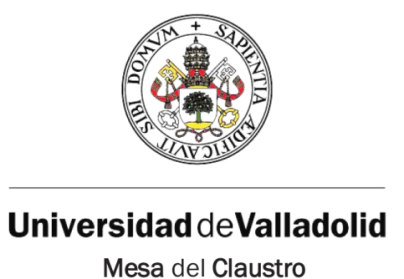 